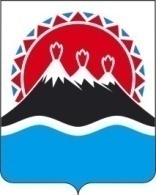 П О С Т А Н О В Л Е Н И ЕПРАВИТЕЛЬСТВА  КАМЧАТСКОГО КРАЯ             г. Петропавловск-КамчатскийВ соответствии со статьей 781 Бюджетного кодекса Российской Федерации, постановлением Правительства Российской Федерации от 07.05.2017                 № 541 «Об общих требованиях к нормативным правовым актам, муниципальным правовым актам, регулирующим предоставление субсидий некоммерческим организациям, не являющимся государственными (муниципальными) учреждениями», Законом Камчатского края «О краевом бюджете на 2020 год и на плановый период 2021 и 2022 годов» от 29.11.2019 № 396ПРАВИТЕЛЬСТВО ПОСТАНОВЛЯЕТ:1. Утвердить Порядок предоставления в 2020 году из краевого бюджета субсидий некоммерческим организациям в Камчатском крае в целях финансового обеспечения затрат, связанных с проведением ими общественно-значимых мероприятий в соответствии с целями, предусмотренными их учредительными документами, согласно приложению к настоящему постановлению.2. Настоящее постановление вступает в силу через 10 дней после дня его официального опубликования.Председатель Правительства-Первый вице-губернаторКамчатского края                                                                                Р.С. ВасилевскийСОГЛАСОВАНОИсп. Агентство по внутренней политике Камчатского краяРусанова Татьяна Анатольевнател.42-59-86Порядокпредоставления в 2020 году из краевого бюджета субсидий некоммерческим организациям в Камчатском крае в целях финансового обеспечения затрат, связанных с проведением ими общественно-значимых мероприятий в соответствии с целями, предусмотренными их учредительнымидокументамиНастоящий Порядок регулирует вопросы предоставления из краевого бюджета субсидий некоммерческим организациям в Камчатском крае (далее – Организации) в целях финансового обеспечения затрат, связанных с проведением ими общественно-значимых мероприятий в соответствии с целями, предусмотренными учредительными документами Организаций (далее –субсидии).Субсидии носят целевой характер и не могут быть израсходованы на цели, не предусмотренные настоящим Порядком.3. Субсидии предоставляются Агентством по внутренней политике Камчатского края (далее – Агентство) в соответствии со сводной бюджетной росписью краевого бюджета в пределах лимитов бюджетных обязательств, доведенных Агентству на очередной финансовый год в рамках основного мероприятия «Предоставление финансовой поддержки некоммерческим организациям» подпрограммы 5 «Развитие гражданской активности и государственная поддержка некоммерческих неправительственных организаций» государственной программы Камчатского края «Реализация государственной национальной политики и укрепление гражданского единства в Камчатском крае», утвержденной постановлением Правительства Камчатского края от 29.11.2013 № 546-П.4. Субсидии предоставляются следующим Организациям:1) Камчатская региональная общественная организация «Общество слепых»;2) Общественная региональная организация «Общество молодых инвалидов Камчатки»;3) Камчатская региональная историко-этнографическая общественная организация «Ковчег»;4) Камчатское краевое отделение Всероссийской общественной организации  ветеранов (пенсионеров) войны, труда, Вооружённых Сил и правоохранительных органов;5) Камчатское региональное отделение Общероссийской общественной организации «Союз пенсионеров России».5. Условиями предоставления субсидий являются:1) Организации не должны находиться в процессе ликвидации, в отношении них не возбуждено производство по делу о несостоятельности (банкротстве), деятельность Организаций не приостановлена в установленном федеральным законодательством порядке;2) отсутствие у Организаций неисполненных обязанностей по уплате налогов, сборов, страховых взносов, пеней, штрафов, процентов, подлежащих уплате в соответствии с законодательством Российской Федерации о налогах и сборах;3) отсутствие у Организаций просроченной задолженности по возврату в краевой бюджет субсидий, предоставленных в том числе в соответствии с иными нормативными правовыми актами Камчатского края, и иная просроченная задолженность перед краевым бюджетом.6. Для заключения Соглашения и получения субсидии каждая из Организаций представляет в Агентство следующие документы:заявку на предоставление субсидии по форме, установленной Агентством;копии учредительных документов с одновременным предоставлением оригиналов для сверки и заверения;	3) справку, подписанную руководителем Организации, подтверждающую соответствие Организации условиям, указанным в пункте 1 части 5 настоящего Порядка;4) план мероприятий с указанием сроков проведения мероприятий и размера средств, необходимых для их реализации.7. Агентство в порядке межведомственного информационного взаимодействия запрашивает в отношении Организаций, представивших указанные в части 6 настоящего Порядка документы, сведения из Единого государственного реестра юридических лиц.8. Организации вправе представить в Агентство сведения, указанные в части 7 настоящего Порядка, по собственной инициативе.9. Агентство в течение 5 рабочих дней со дня получения документов, указанных в части 6 настоящего Порядка, принимает решение о предоставлении субсидии либо об отказе в ее предоставлении.10. Основаниями для отказа в предоставлении субсидий являются:несоответствие Организации условиям предоставления субсидий, установленным частью 5 настоящего Порядка;несоответствие представленных Организацией документов требованиям, установленным частью 6 настоящего Порядка;непредставление или представление не в полном объеме Организацией документов, указанных в части 6 настоящего Порядка;наличие в представленных Организацией документах недостоверных сведений.11. В случае принятия решения об отказе в предоставлении субсидии Агентство в течение 5 рабочих дней со дня принятия такого решения направляет Организации уведомление о принятом решении с обоснованием причин отказа.12. В случае принятия решения о предоставлении субсидии Агентство в течение 5 рабочих дней со дня принятия такого решения заключает с Организацией Соглашение по форме, установленной Министерством финансов Камчатского края, и издает приказ о предоставлении Организации субсидии.13. При предоставлении субсидии обязательными условиями ее предоставления, включаемыми в Соглашение и договоры, заключенные в целях исполнения обязательств по Соглашению, является согласие Организации и лиц, являющихся поставщиками (подрядчиками, исполнителями) по договорам (соглашениям), заключенным в целях исполнения обязательств по Соглашению, на осуществление Агентством и органами государственного финансового контроля проверок соблюдения ими условий, целей и порядка предоставления субсидий и запрет приобретения за счет полученных средств субсидии иностранной валюты.14. Агентство перечисляет субсидии на расчетный счет, открытый в банке или другой кредитной организации, реквизиты которого указаны в заявке на предоставление субсидии, в течение 15 рабочих дней со дня заключения Соглашения.15. Субсидия предоставляется в размере, предусмотренном для соответствующей Организации Законом Камчатского края «О краевом бюджете на 2020 год и на плановый период 2021 и 2022 годов» от 29.11.2019 № 396.16. Организации представляют в Агентство в срок до 15 декабря 2020 года отчеты о достижении значений показателей результативности, установленные Соглашением, и отчеты об использовании субсидий в порядке и по формам, утвержденным приказом Агентства, с приложением документов, подтверждающих фактически произведенные затраты.17. Агентство и органы государственного финансового контроля осуществляют обязательную проверку соблюдения Организациями условий, целей и порядка предоставления субсидий.18. В случае если в текущем финансовом году Организация не достигла значения показателей результативности предоставления субсидии, установленных Соглашением, средства субсидии подлежат возврату в краевой бюджет на лицевой счет Агентства из расчета 0,5 процента от размера предоставленной субсидии за каждое недостигнутое значение показателей результативности предоставления субсидии.Эффективность использования субсидии в отчетном финансовом году оценивается Агентством на основании представленных Организацией отчета о достижении значений показателей результативности и отчета об использовании субсидий. 19. В случае нарушения Организациями условий, установленных настоящим Порядком и соответствующими Соглашениями, субсидия подлежит возврату в краевой бюджет на лицевой счет Агентства в течение 15 календарных дней со дня получения соответствующего уведомления Агентства.20. Остатки средств субсидий, не использованные Организациями в отчетном финансовом году, подлежат возврату в краевой бюджет на лицевой счет Агентства в течение 15 календарных дней со дня получения соответствующего уведомления Агентства.21. Письменные уведомления о возврате субсидий направляются Агентством в течение 30 календарных дней со дня выявления обстоятельств, указанных в частях 19 и 20 настоящего Порядка.Пояснительная запискак проекту постановления Правительства Камчатского края«Об утверждении Порядка предоставления в 2020 году из краевого бюджета субсидии некоммерческим организациям в Камчатском крае»Проект постановления Правительства Камчатского края разработан в целях утверждения Порядка предоставления в 2020 году из краевого бюджета субсидии некоммерческим организациям в Камчатском крае в целях финансового обеспечения части затрат, связанных с проведением ими общественно-значимых мероприятий в соответствии с целями, предусмотренными учредительными документами организаций.Бюджетные ассигнования на реализацию проекта постановления Правительства Камчатского края предусмотрены для Агентства по внутренней политике Камчатского края в рамках основного мероприятия «Предоставление финансовой поддержки некоммерческим организациям» подпрограммы 5 «Развитие гражданской активности и государственная поддержка некоммерческих неправительственных организаций» государственной программы Камчатского края «Реализация государственной национальной политики и укрепление гражданского единства в Камчатском крае», утвержденной постановлением Правительства Камчатского края от 29.11.2013 № 546-П.1) Камчатская региональная общественная организация «Общество слепых» в размере 100 000,00 рублей;2) Общественная региональная организация «Общество молодых инвалидов Камчатки» в размере 100 000,00 рублей;3) Камчатская региональная историко-этнографическая общественная организация «Ковчег» - 100 000,00 рублей;4) Камчатское краевое отделение Всероссийской общественной организации  ветеранов (пенсионеров) войны, труда, Вооружённых Сил и правоохранительных органов – 100 000,00 рублей;5) Камчатское региональное отделение Общероссийской общественной организации «Союз пенсионеров России» - 100 000,00.На реализацию постановления Правительства Камчатского края не потребуется выделения дополнительных денежных средств из краевого бюджета.Проект постановления Правительства Камчатского края 19.11.2018 размещен на Едином портале проведения независимой антикоррупционной экспертизы и общественного обсуждения проектов нормативных правовых актов Камчатского края для проведения в срок до 27.11.2018 независимой антикоррупционной экспертизы.В соответствии с постановлением Правительства Камчатского края                от 06.06.2013 № 233-П «Об утверждении Порядка проведения оценки регулирующего воздействия проектов нормативных правовых актов и нормативных правовых актов Камчатского края» настоящий проект постановления в оценке регулирующего воздействия не нуждается.№Об утверждении Порядка предоставления в 2020 году из краевого бюджета субсидий некоммерческим организациям в Камчатском крае в целях финансового обеспечения затрат, связанных с проведением ими общественно-значимых мероприятий в соответствии с целями, предусмотренными их учредительными документами Первый вице-губернаторКамчатского края                                       И.Л. УнтиловаМинистр финансов Камчатского краяС.Л. ТечкоРуководитель Агентства по внутренней политике Камчатского краяИ.В. ГуляевНачальник Главного правового управления Губернатора и Правительства Камчатского краяС.Н. ГудинПриложение к постановлениюПравительства Камчатского края от ________________ № _______